====================================================================ҠАРАР                                         			          РЕШЕНИЕ        Об утверждении Порядка обращения с ртутьсодержащими отходами на территории сельского поселения Таналыкский сельсовет муниципального района Хайбуллинский район Республики Башкортостан В соответствии с Федеральным законом от 06 октября 2003 года                      № 131-ФЗ «Об общих принципах организации местного самоуправления                     в Российской Федерации», Федеральным законом «Об отходах производства и потребления», Федеральным законом «О санитарно-эпидемиологическом благополучии населения», Законом Республики Башкортостан «Об отходах производства и потребления», руководствуясь Уставом  сельского поселения Таналыкский сельсовет муниципального района Хайбуллинский район Республики Башкортостан, Совет сельского поселения Таналыкский сельсовет муниципального района Хайбуллинский район Республики Башкортостан р е ш и л:	1. Утвердить Порядок обращения с ртутьсодержащими отходами на территории сельского поселения Таналыкский сельсовет муниципального района Хайбуллинский район Республики Башкортостан, согласно приложению.	2. Настоящее решение вступает в силу со дня его официального обнародования на информационном стенде Администрации сельского поселения Таналыкский сельсовет муниципального района Хайбуллинский район Республики Башкортостан.Глава сельского поселенияТаналыкский сельсоветмуниципального районаХайбуллинский районРеспублики Башкортостан                                                                            А.С.Юзеев с.Подольск“30” апреля  2015 года                        № Р- 37/150Приложениек решению Совета сельского      поселения Таналыкский сельсовет муниципального района Хайбуллинский район Республики Башкортостан                                             от 30 апреля 2015 года  № Р-37/150 ПОРЯДОК обращения с ртутьсодержащими отходами на территории сельского поселения Таналыкский  сельсовет муниципального района Хайбуллинский район Республики Башкортостан1. Общие положения1.1. Настоящий Порядок обращения с ртутьсодержащими отходами на территории сельского поселения Таналыкский сельсовет муниципального района Хайбуллинский район Республики Башкортостан (далее – Порядок) разработан в соответствии с Федеральными законами «Об отходах производства и потребления», «Об общих принципах организации местного самоуправления в Российской Федерации», «О санитарно-эпидемиологическом благополучии населения», Законом Республики Башкортостан «Об отходах производства и потребления».1.2. Порядок регулирует взаимоотношения между юридическими лицами всех форм собственности, индивидуальными предпринимателями и физическими лицами, имеющими ртутьсодержащие изделия и образующиеся отходы (далее – юридические лица и индивидуальные предприниматели), и юридическими лицами и индивидуальными предпринимателями, осуществляющими деятельность по сбору, обезвреживанию ртутьсодержащих отходов и имеющими лицензию на деятельность по сбору, использованию, обезвреживанию, транспортировке, размещению отходов I-IV класса опасности, в том числе и ртутьсодержащих отходов (далее – специализированные организации).1.3. Порядок разработан с целью контроля и учета за движением и сдачей ртутьсодержащих отходов, металлической ртути и вышедших из строя ртутьсодержащих приборов и изделий и предотвращения загрязнения окружающей среды ртутью и ее соединениями.1.4. В Порядке используются следующие понятия:ртутьсодержащие отходы – отходы, систематизированные по совокупности приобретенных признаков и представленных в федеральном классификационном каталоге отходов, утвержденном приказом Министерства природных ресурсов Российской Федерации     от 2 декабря 2002 года № 786 (с изменениями, внесенными приказом  Министерства природных ресурсов Российской Федерации от 30 июля 2003 года № 663) под следующими кодами и наименованиями:1.5. Порядок применяется при наличии у юридических лиц, индивидуальных предпринимателей и специализированных организаций следующих документов:паспорта отхода I класса опасности (ртутьсодержащие отходы), который составляется на основании данных о составе и свойствах отхода, оценки его опасности;приказа руководителя юридического лица, индивидуального предпринимателя о назначении лиц, ответственных за обращение с ртутьсодержащими отходами и имеющих соответствующую подготовку;договора со специализированной организацией;лицензии на деятельность по сбору, использованию,  обезвреживанию, транспортировке, размещению отходов I-IV класса опасности, в том числе ртутьсодержащих отходов, в случаях, предусмотренных Федеральным законом «О лицензировании отдельных видов деятельности».1.6. Сведения о количестве ртутьсодержащих отходов, график подъезда машины, расходы на транспортировку и обезвреживание ртутьсодержащих отходов определяются договором со специализированной организацией.1.7. Обращение юридических лиц и индивидуальных предпринимателей с ртутьсодержащими отходами может быть ограничено или запрещено при отсутствии технической или иной возможности обеспечить безопасное для окружающей среды и здоровья обращение с данными отходами. 2. Обращение с ртутьсодержащими отходами и их учет2.1. Юридические лица и индивидуальные предприниматели самостоятельно осуществляют учет ртутьсодержащих отходов в соответствии с утверждаемыми Министерством финансов Российской Федерации положениями (стандартами) по бухгалтерскому учету, устанавливающими основные правила учета и оценки определенных объектов и (или) их совокупности.2.2. В случае отправки ртутьсодержащих отходов на пункты централизованного сбора или обезвреживания, расположенные за пределами Республики Башкортостан, юридическим лицам и индивидуальным предпринимателям рекомендуется проинформировать об этом Министерство природопользования и экологии Республики Башкортостан с представлением документов, подтверждающих факт сдачи ртутьсодержащих отходов специализированным организациям.2.3. Для временного хранения ртутьсодержащих отходов оборудуются специальные проветриваемые помещения, защищенные от атмосферных осадков, с водонепроницаемым половым покрытием, в том числе непроницаемым для металлической ртути и ее соединений, устойчивым к средствам химической демеркуризации, исключающие свободный доступ посторонних лиц (Приложение 1 к данному порядку).2.4. Юридические лица и индивидуальные предприниматели (за исключением субъектов малого и среднего предпринимательства) разрабатывают проекты нормативов образования отходов и лимитов на их размещение. Субъекты малого и среднего предпринимательства,                 в результате хозяйственной и иной деятельности которых образуются отходы, в уведомительном порядке представляют в уполномоченный федеральный орган исполнительной власти или орган исполнительной власти Республики Башкортостан в соответствии с их компетенцией отчетность об образовании, использовании, обезвреживании, размещении отходов.2.5. Физическим лицам, собственникам жилых домов сдавать ртутьсодержащие отходы путем подачи разовых заявок в специализированные организации, имеющие лицензию на деятельность по сбору, использованию, обезвреживанию, транспортировке, размещению опасных отходов, на сбор и обезвреживание ртутьсодержащих отходов. 2.6. Расходы, связанные с транспортировкой и размещением ртутьсодержащих отходов, несет их собственник либо лицо, на которое возложена обязанность по сдаче отходов в соответствии с договором или иными документами.3. Требования к подготовке и транспортировкертутьсодержащих отходов на пункты централизованногосбора или обезвреживания 3.1. Условия приема ртутьсодержащих отходов на пункты централизованного сбора или обезвреживания определяются договором, заключаемым между поставщиком ртутьсодержащих отходов и специализированной организацией.3.2.  Упаковка, транспортировка и хранение отработанных ртутьсодержащих ламп должны отвечать требованиям ГОСТа 25834-83 "Лампы электрические, маркировка, упаковка, транспортировка и хранение". Транспортировка ламп допускается в специальных контейнерах или в упаковках с мягкими прокладками, исключающими их поломку.3.3. Отработанные ртутьсодержащие лампы должны храниться на складах, защищенных от химически агрессивных сред, атмосферных осадков, грунтовых вод. Двери склада должны быть надежно закрыты и иметь надпись «Посторонним вход воспрещен».4. Условия приема и учета ртутьсодержащих отходов,поступающих на пункты централизованногосбора или обезвреживания4.1. Все ртутьсодержащие  отходы,  поступающие на пункты централизованного сбора или обезвреживания должны быть зарегистрированы в «Журнале учета приемки отработанных ртутьсодержащих отходов», оформленном в соответствии с  приложением  2 к настоящему Порядку.Журнал должен быть пронумерован, заверен печатью (опломбирован) и постоянно находиться на складе ртутных ламп перерабатывающего предприятия.4.2. При приемке ртутьсодержащих ламп предприятием-переработчиком должны выдаваться отрывные контрольные талоны, подтверждающие факт сдачи ртутных ламп на переработку.4.3. В конце года на предприятиях, занимающихся переработкой ртутных ламп, должна быть произведена инвентаризация с составлением акта остатков, не переработанных ламп. Акт подписывается руководителем, бухгалтером, кладовщиком и хранится вместе с «Журналом учета приемки отработанных ртутьсодержащих ламп».4.4.  Ежегодно до 20 января специализированные организации направляют в Администрацию сельского поселения Таналыкский сельсовет муниципального района Хайбуллинский район Республики Башкортостан (далее – Администрация сельского поселения) информацию об объемах ртутьсодержащих отходов, принятых на пункты централизованного сбора или обезвреживания, с указанием перечня юридических лиц, индивидуальных предпринимателей, физических лиц и количества сданных ими ртутьсодержащих отходов.4.3 Администрация сельского поселения ведет Реестр юридических лиц и индивидуальных предпринимателей, занимающихся  сбором и (или) обезвреживанием ртутьсодержащих  отходов на подведомственной территории.4.4. Ежегодно до 3 февраля Администрация сельского поселения направляет в Министерство природопользования и экологии Республики Башкортостан сводную информацию об объемах ртутьсодержащих отходов, принятых на пункты централизованного сбора или обезвреживания, с указанием перечня юридических лиц, индивидуальных предпринимателей, физических лиц и количества сданных ими ртутьсодержащих отходов.Информация об объемах ртутьсодержащих отходов, поступивших на пункты централизованного сбора или обезвреживания из других регионов Российской Федерации, указывается отдельной строкой.5. Ответственность за невыполнение природоохранныхи противопожарных требований при обращениис ртутьсодержащими отходами5.1. За несоблюдение природоохранных и противопожарных требований, а также требований настоящего Порядка виновные несут ответственность согласно законодательству.Приложение 1 к Порядку обращения с ртутьсодержащими отходами на территории сельского поселения Таналыкский сельсовет муниципального района Хайбуллинский район Республики БашкортостанИнструкция о порядке обращения с ртутьсодержащими отходами на территории сельского поселения Таналыкский сельсовет муниципального района Хайбуллинский район Республики БашкортостанI. Обращение с ртутьсодержащими отходами 1.1. Металлическая ртуть, ее соединения, приборы с ртутным наполнением и другие ртутные материалы при неправильном обращении являются источником повышенной опасности в связи с возможностью острых и хронических отравлений парами ртути, а также ртутного загрязнения помещений, территорий, воздуха, почвы, воды. Ртуть и ртутные материалы относятся к веществам первого класса опасности, а ряд соединений ртути (сулема, ртуть цианистая) - к сильнодействующим ядовитым веществам. Отходы производства и потребления, содержащие в своем составе металлическую ртуть и соли ртути, относятся к первому классу опасности.  1.2. Ртуть металлическая, ее соединения, приборы с ртутным заполнением подлежат строгому учету с записями о приходе, расходе, перемещении и приходе в негодность в специальном журнале. 1.3. Хранение ртутьсодержащих отходов без повреждения ртутной системы осуществляется в заводской таре и должно быть сосредоточено в специальных кладовых, закрепленных за ответственным лицом, при обеспечении полной сохранности. Кладовые должны быть обеспечены автономной системой вентиляции, исключающей проход воздуховодов через другие помещения (в случае нарушения целостности приборов и выделения паров ртути).Помещения для временного хранения ртутьсодержащих отходов должны быть защищены от химически агрессивных сред, атмосферных осадков, грунтовых вод. Двери помещения должны быть надежно закрыты и иметь надпись «Посторонним вход воспрещен».  1.4. В помещениях общественного назначения особой социальной значимости (школы, детские сады и т.п.) допускается временное хранение ртутьсодержащих отходов с неповрежденной ртутной системой. Срок временного хранения не должен превышать 1 месяц. 1.5. Разбитые термометры и другие стеклянные ртутные приборы с поврежденной ртутной системой хранятся отдельно, каждый в отдельном полиэтиленовом пакете, несколько пакетов укладываются в емкости с плотно закрывающейся крышкой. Собранная при случайном разливе или повреждении прибора ртуть, а также мелкие ртутьсодержащие элементы хранятся в толстостенной стеклянной таре с плотно закрытой крышкой.  1.6. Хранение отходов, указанных в пункте 1.5, допускается не более суток.  1.7. При разливе небольшого количества ртути (при разгерметизации медицинского термометра, ртутьсодержащей лампы) необходимые демеркуризационные работы осуществляются работниками организаций в соответствии с Памяткой для проведения демеркуризационных работ, разработанной управлением по природопользованию и экологии администрации города. 1.8. При обращении со ртутьсодержащими отходами запрещается:- выбрасывать в мусорные контейнеры, сливать ртуть в канализацию, закапывать в землю, сжигать загрязненную ртутью тару; - выносить из организации; - хранить вблизи нагревательных или отопительных приборов; - самостоятельно вскрывать корпуса неисправных ртутных приборов, дополнительно разламывать поврежденные стеклянные ртутные приборы с целью извлечения ртути; - привлекать для работ с ртутью лиц, не прошедших предварительный инструктаж, и лиц моложе 18 лет.  II. Проведение демеркуризационных работ 2.1. Лица, выделенные для проведения демеркуризационных работ в организациях, жилых зданиях и селитебной территории, должны пройти специальное обучение, предварительный медицинский осмотр и быть обеспечены средствами индивидуальной защиты органов дыхания (СИЗОД), специальной одеждой, специальной обувью, средствами индивидуальной защиты рук и глаз. 2.2. При обнаружении разлива ртути необходимо:2.2.1. Принять меры по предотвращению переноса ртути на обуви, прекратив доступ к месту разлива. 2.2.2. Поставить в известность руководителя организации. 2.2.3. Удалить из помещения персонал, не занятый демеркуризационными работами. 2.2.4. Собрать ртутные капли подручными приспособлениями. Во избежание втирания ртути в пол и распространения ее по всему помещению собирание капель ртути начинают с периферии загрязненного участка и проводят по направлению к центру. Для сбора ртути пригодны: эмалированный совок, резиновая груша или хирургический отсос. Собранную ртуть перенести в приемник из небьющегося стекла или толстостенной стеклянной посуды, предварительно заполненный подкисленным раствором перманганата калия.2.2.5. Убедиться, путем тщательного осмотра, в полноте сбора ртути, в том числе учесть наличие щелей в полу. 2.2.6. Обработать обильно (0,5-1,0 л/кв.м) загрязненные места с помощью кисти одним из следующих демеркуризационных растворов: 20%-ным раствором хлорного железа или 10%-ным раствором перманганата калия, подкисленного 5%-ной соляной кислотой. 2.2.7. Оставить демеркуризационный раствор на загрязненном месте на 4-6 часов. 2.2.8. Тщательно вымыть загрязненный участок мыльной водой. 2.2.9. Проветрить помещение. 2.2.10. Провести аналитические исследования содержания паров ртути в помещении в аккредитованной лаборатории. 2.2.11. После каждого этапа работ тщательно мыть руки. Все работы проводятся в резиновых перчатках и респираторе (марлевой повязке). 2.2.12. В случае выявления больших разливов ртути (более 1 медицинского термометра), а также попадания ртути в нагревательные приборы, сушильные шкафы, труднодоступные места, необходимо: - выполнить мероприятия, указанные в пунктах 1 и 2 данной Типовой инструкции о порядке обращения со ртутьсодержащими отходами на территории города; - удалить из помещения всех людей, отключить все электроприборы, обеспечить проветривание помещения, закрыть помещение; - провести аналитические исследования содержания паров ртути в помещении в аккредитованной лаборатории.  III. Правила поведения при выявлении разбитых ртутьсодержащих лампВ случае выявления разбитых ртутьсодержащих ламп необходимо: - поставить в известность руководителя предприятия (организации); - удалить из помещения персонал, не занятый демеркуризационными работами; - собрать осколки ламп подручными приспособлениями; - убедиться, путем тщательного осмотра, в полноте сбора осколков, в том числе учесть наличие щелей в полу; - выполнить мероприятия, указанные в пунктах 6-11 данной Типовой инструкции о порядке обращения со ртутьсодержащими отходами на территории города.  IV. Признаки отравления парами ртутиХарактерными признаками отравления парами ртути являются: металлический привкус во рту, разрыхление десен, сильное слюнотечение. Впоследствии развиваются язвы на деснах, происходит выпадение зубов, поражение пищеварительного тракта и нервной системы. При незначительных концентрациях ртути наблюдается легкая возбудимость, мелкая дрожь частей тела, ослабление памяти. При остром отравлении нарушается деятельность кишечника, возникает рвота, распухают губы, десны, постепенно наступает упадок сердечной деятельности. Первая помощь при отравлении парами ртути или попадании внутрь организма солей ртути - полный покой, полоскание рта слабым раствором бертолетовой соли, 5%-ным раствором хлорида цинка, 2%-ным раствором танина, принятие цистамина (), далее срочная госпитализация пострадавшего.   Приложение 2 к Порядкуобращения с ртутьсодержащимиотходами на территории сельского поселенияТаналыкский сельсовет муниципального района Хайбуллинский район Республики БашкортостанЖУРНАЛучета поступления ртутьсодержащих отходов на пункты централизованного сбора или обезвреживанияБашКортостан республикаһыХәйбулла районымуниципаль районыНЫҢ ТАНАЛЫК АУЫЛ СОВЕТЫАУЫЛ БИЛӘМӘҺЕ СОВЕТЫ         М. Ғәфүри  урамы, 16, Подольск  ауылы, 453805 тел/факс (34758) 2-63-82e-mail: tanalik1@rambler.ru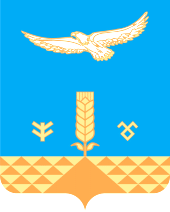 СОВЕТсельского поселенияТАНАЛЫКСКИЙ сельсоветМУНИЦИПАЛЬНОГО РАЙОНА ХАЙБУЛЛИНСКИЙ РАЙОНРеспублики Башкортостанул.М.Гафури ,16 с. Подольск,453805тел/факс (34758) 2-63-82e-mail: tanalik1@rambler.ruКод по федеральному классификационному каталогу отходовНаименование отходов35310700 02 01 1Отходы, содержащие ртуть35330000 13 00 1Изделия, устройства, приборы, потерявшие потребительские свойства, содержащие ртуть35330100 13 01 1Ртутные лампы,  люминесцентные  ртутьсодержащие трубки отработанные и брак35330200 13 01 1Ртутные вентили (игнитроны и иное) отработанные и брак35330300 13 01 1Ртутные термометры отработанные и брак№ п/пДатаНаименование ртутьсодержащих изделийКоличество изделий на складе, штукКоличество изделий в работе, штукКоличество отходов на территории, штукКоличество отходов на территории, штукКоличество изделий сданных на демеркуризацию (наименование, адрес специализированного предприятия, дата сдачи, количество)Ф.И.О. должность и подпись ответственного лица№ п/пДатаНаименование ртутьсодержащих изделийКоличество изделий на складе, штукКоличество изделий в работе, штукВсегоИз них с механическими повреждениямиКоличество изделий сданных на демеркуризацию (наименование, адрес специализированного предприятия, дата сдачи, количество)Ф.И.О. должность и подпись ответственного лица